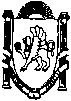 _____________________________________________________________________________________________________________________________________________П О С Т А Н О В Л Е Н И Еот «29» марта  2018 года                    № 202/18                                       с.   МирноеОб утверждении Комплексного плана мероприятий, направленных на предупреждение лесных пожаров на территории Мирновскогосельского поселения в 2018 годуВ соответствии с Федеральными законами Российской Федерации от 06.10. 2003 №131-ФЗ  «Об общих принципах организации местного самоуправления», от 21.12.1994 № 69-ФЗ «О пожарной безопасности», от 21.12. 1994  №68-ФЗ  «О защите населения и территорий от чрезвычайных ситуаций природного и техногенного  характера»,  с  целью  недопущения чрезвычайных ситуаций, связанных с возгораниями лесных массивов в пожароопасный период 2018 года на территории Мирновского сельского поселения, администрация Мирновского сельского поселения Симферопольского района Республики Крым,-ПОСТАНОВЛЯЕТ:1. Утвердить прилагаемый Комплексный план мероприятий, направленный на предупреждение лесных пожаров на территории Мирновского сельского поселения в 2018 году.  2. Исполнителям обеспечить своевременное выполнения Плана. 3. Опубликовать постановление на информационных стендах в администрации Мирновского сельского поселения, а также на официальном сайте в информационно-телекоммуникационной сети Интернет: http:mirnoe-crimea.ru.4. Данное постановление вступает в силу со дня опубликования.5. Контроль за исполнением постановления оставляю за собой. Председатель Мирновского сельского совета – глава администрации Мирновского сельского поселения                                                  С.В. Ковалев                                                                                                                                          Утвержден                                                                                                                                                                            Постановлением администрации                                                                                                                                                                                        Мирновского сельского   поселения                                                                                                                                                                                        Симферопольского района                                                                                                                                                                                        Республики Крым                                                                                                                                                                          от «29» марта 2018г.   №202/18Комплексный план мероприятий направленный на предупреждение лесных пожаров в 2018 годуна территории Мирновского сельского поселения Симферопольского района Республики Крым№п/пМероприятияСрок исполненияИсполнителиОтчет об исполнении123451.Уточнить паспорта пожарной безопасности населенных пунктов подверженных угрозе лесных пожаров.до 10.04.2018Специалист по ОТ, ЧС и ЗН МБУ «Мирное» Мирновского сельского поселения2.Установление особого противопожарного режима с ограничением посещения лесов и въезда в леса транспортных средств.В пожароопасный периодГлава администрации поселения, председатель комиссии по ЧС и ПБ3.На комиссии по ЧС и ПБ Мирновского сельского поселения рассмотреть вопрос об организации работы    по недопущению пожаров в лесных массивах поселения. До 16.03.2018Глава администрации поселения, председатель комиссии по ЧС и ПБ4.Проводить своевременную очистку на территории   сел, в том числе противопожарных расстояний между зданиями и сооружениями от горючих отходов, свалок ТБО, мусора, опавших листьев, сухой травы.В течении2018МУП «Мирновская управляющая компания»5.Привести в надлежащее состояние источники водоснабжения   обеспечивающее своевременное их обнаружению в любое время суток, подъезд к ним пожарной техникой для забора воды. В течении2018МУП «Мирновская управляющая компания»6.Способствовать созданию и обустройству на территории поселения муниципальной пожарной охраны.В течении2018 Администрация поселения7.Изготовление и распространение предоставленных образцов наглядной агитации (листовок, памяток) на противопожарную тематику.В течении годаСпециалист по ОТ, ЧС, и ЗН МБУ «Мирное» Мирновского сельского поселения8.В местах массового пребывания людей   размещать наглядную агитации по вопросам соблюдения мер пожарной безопасности и необходимых действий при обнаружении пожара, включая информационное освещение на сайте Мирновского сельского поселения.В течении2018Специалист по ОТ, ЧС, и ЗН МБУ «Мирное» Мирновского сельского поселения9.Проводить разъяснительную работу с садоводческими объединениями граждан по недопущению сжигания сухой травы, стерни и мусора на приусадебных участках.На протяжении пожароопасного периода.Администрация поселения, депутаты, МУП «Мирновская управляющая компания»10.Организовать уборку территории садоводческих товариществ и населенных пунктов примыкающим к лесным массивам от сухой травы и мусора, обеспечив предупреждение перехода огня от леса на жилые массивы.На протяжении пожароопасного периода. Администрация поселения, депутаты, специалисты МБУ «Мирное». МУП «Мирновская управляющая компания»11.Рекомендовать руководителям школьных учреждений поселения провести агитационно-разъяснительную работу среди обучающихся по вопросам соблюдения правил пожарной безопасности в лесах.1,2,3квартал 2018 Руководители учебных учреждений поселения12.Ввести в действие постановления правительства Республики Крым об ограничении пребывания граждан в лесах Симферопольского района (при необходимости.) При установлении IV класса пожарной опасности. Администрация поселения13.Информировать ЕДДС Симферопольского района, ГКУ РК "Северо- западное объединенное лесничество" обугрозе или возникновении пожара на территории поселения. лесничествонезамедлительноАдминистрация поселения